VISUOMENINIO UGDYMO PLANO RENGIMAS Dėl ilgalaikio plano formos susitaria mokyklos bendruomenė, tačiau nebūtina siekti vienodos formos. Skirtingų dalykų ar dalykų grupių ilgalaikių planų forma gali skirtis, svarbu atsižvelgti į dalyko (-ų) specifiką ir sudaryti ilgalaikį planą taip, kad jis būtų patogus ir informatyvus mokytojui, padėtų planuoti trumpesnio mokymo(si) laikotarpio (pvz., pamokos, pamokų etapo, savaitės ir pan.) ugdymo procesą, kuriame galėtų būti nurodomi ugdomi pasiekimai, kompetencijos, sąsajos su tarpdalykinėmis temomis. Pamokų ir veiklų planavimo pavyzdžių galima rasti BP įgyvendinimo rekomendacijų dalyje Veiklų planavimo ir kompetencijų ugdymo pavyzdžiai. Planuodamas mokymo(si) veiklas mokytojas tikslingai pasirenka, kurias kompetencijas ir pasiekimus ugdys atsižvelgdamas į konkrečios klasės mokinių pasiekimus ir poreikius. Planavimo darbą palengvins naudojimasis Švietimo portale (emokykla.lt) pateiktos BP atvaizdavimu su mokymo(si) turinio, pasiekimų, kompetencijų ir tarpdalykinių temų nurodytomis sąsajomis. Kompetencijos nurodomos prie kiekvieno pasirinkto koncentro pasiekimo: 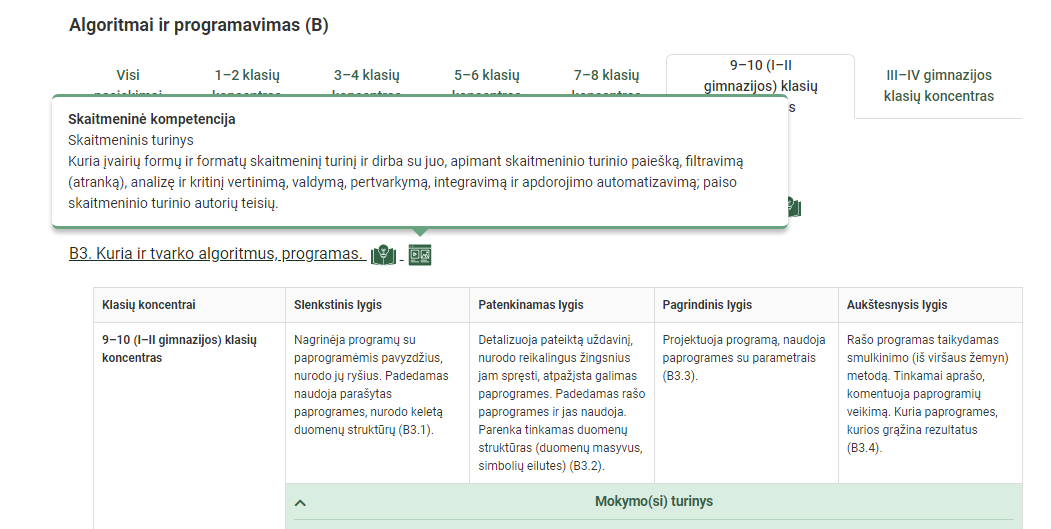 Spustelėjus ant pasirinkto pasiekimo atidaromas pasiekimo lygių požymių ir pasiekimui ugdyti skirto mokymo(si) turinio aprašo langas: 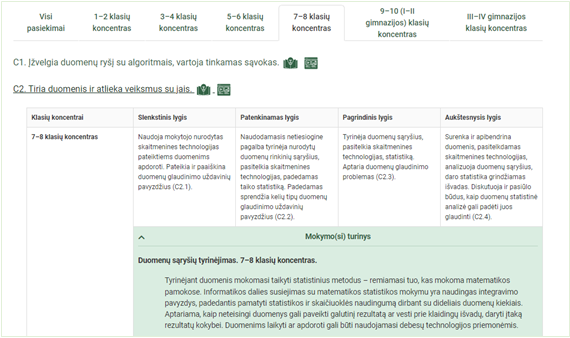 Tarpdalykinės temos nurodomos prie kiekvienos mokymo(si) turinio temos. Užvedus žymeklį ant prie temų pateiktos ikonėlės atsiveria langas, kuriame matoma tarpdalykinė tema ir su ja susieto(-ų) pasiekimo(-ų) ir (ar) mokymo(si) turinio temos(-ų) aprašai. 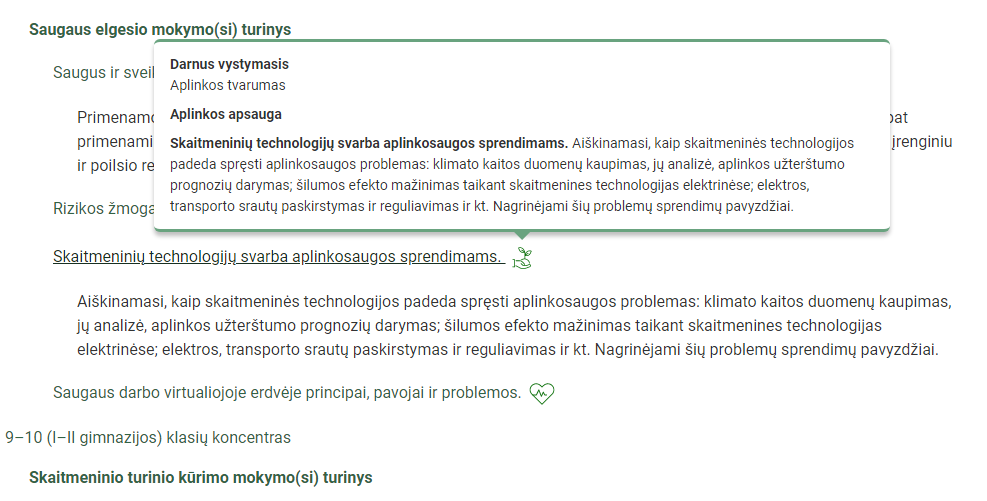 Ilgalaikio plano pavyzdyje pateikiamas preliminarus 70-ies procentų Bendruosiuose ugdymo planuose Visuomeniniam ugdymui numatyto valandų skaičiaus paskirstymas: stulpelyje Mokymo(si) turinio tema yra pateikiamos Visuomeninio ugdymo bendrosios programos (toliau – BP) temos; stulpelyje Tema pateiktos galimos pamokų temos, kurias mokytojas gali keisti savo nuožiūra; stulpelyje Valandų skaičius yra nurodytas galimas nagrinėjant temą pasiekimams ugdyti skirtas pamokų skaičius. Daliai temų valandos nurodytos intervalu, pvz., 1–2. Lentelėje pateiktą pamokų skaičių mokytojas gali keisti atsižvelgdamas į mokinių poreikius, pasirinktas mokymo(si) veiklas ir ugdymo metodus; stulpelyje 30 proc. val. mokytojas, atsižvelgdamas į mokinių poreikius, pasirinktas mokymo(si) veiklas ir ugdymo metodus, galės nurodyti, kaip paskirsto valandas laisvai pasirenkamam turiniui; stulpelyje Galimos mokinių veiklos pateikiamas veiklų sąrašas yra susietas su BP įgyvendinimo rekomendacijų dalimi Dalyko naujo turinio mokymo rekomendacijos, kurioje galima rasti išsamesnės informacijos apie ugdymo proceso organizavimą įgyvendinant atnaujintą BP. ILGALAIKIO PLANO 1 KLASEI PAVYZDYSBendra informacija: Mokslo metai ___________________________________________________________________ Pamokų skaičius per savaitę ________________________________________________________Vertinimas:______________________________________________________________________Mokymosi tema70 proc.26 val.30 proc.9 val.KompetencijosPasiekimaiPastabos (Integracija, tarpdalykinės temos)1Aš – bendruomenės narys.3SESGKultūrinėArtimiausios socialinės aplinkos ir bendruomenės pažinimasKultūrų įvairovė2Darbas – asmens, šeimos ir visuomenės gerovės šaltinis.3SESGKultūrinėKomunikavimoGyvenimas demokratinėje visuomenėje3Lietuvos valstybės simboliai ir jų reikšmė.2PažinimoKultūrinėPilietiškumoIstorinės raidos supratimas4Virtuali erdvė.1PažinimoSkaitmeninėSupančios aplinkos pažinimas5Orientavimasis realioje erdvėje ir artimiausioje gyvenamojoje aplinkoje4PažinimoKultūrinėKomunikavimoGeografinių sistemų pažinimasAplinkos tvarumas6Verslas ir verslumas.3KūrybiškumoKomunikavimoPažinimoVerslumo gebėjimų ugdymas, ekonominės aplinkos pažinimasTvarumas7Praeities tyrinėjimas.4PažinimoPilietiškumoKultūrinėOrientavimasis istoriniame laike8Metų laikų kaita.2PažinimoOrientavimasis erdvėje ir žemėlapyje9Aš ir mano šeimos istorija.5KūrybiškumoKomunikavimoSkaitmeninėOrientavimasis rinkoje, ekonominių procesų supratimas ir asmeninių finansų tvarkymas